Principal’s Post 		November 17, 2016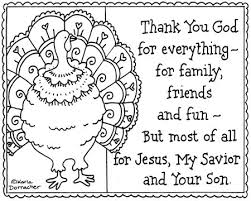 Excelling in Academics…Our students had the opportunity to show off their geography knowledge this week as students competed in the classroom rounds of the Geography Bee. Finalists will compete in the school championship on Wed, Nov. 23 at 10:00am in the gym. The contestants are: Beau Bosler, Caleb Naatz, Luke Braun, Hunter Rogers, Lucas Knipp, Jayce Richardson, Virginia Gladding, Nolan Harnish, Cooper Naatz and Taylor Bowers-Klein. 
Squire Sports Shorts…Basketball season is underway here at St. Joe and the student athletes and coaches have been practicing hard. We look forward to some exciting SJHC ball!!!

Wednesday before Thanksgiving…Grandparents Day is coming!!! 
Grandparents attending the Geography Bee: Report to the school office to get your ID badge and we will walk you down to the gym. The Bee begins at 10:00am in the gym, lunch begins at  11:00am  starting with PK students and siblings going first. Grandparents attending lunch after the bee will be dismissed to walk over to the Hall and wait for their grandchildren.  Every class will wait to be dismissed to lunch until called for over the walkie talkie. Lunch will be from 11am – 12noon. 
Grandparents NOT attending the Bee: Do not come to the school office. Enter the west doors of the Hall and you will receive your name badge. HASA moms will be stationed at this point and will direct you where to go to meet up with your grandchildren. Lunch begins at 11:00am with the PK class & siblings and will progress  through the grades. 
Lunch: Families will enjoy a wonderful lunch together during which time you can take in the artwork on the walls by the students. Student Council will also be holding their wreath raffle like they did last year. Each classroom has created a wreath and tickets will be on sale during lunch for .25cents each. Winners will be drawn after Mass.  
Grandparents attending Mass: After lunch and recess, students will report to their homeroom class and will walk over to church with their classmates. Grandparents attending mass, you will find your grandchild’s last name on the outside of the pew. Please take your seat and the rest of your party will be seated with you. We have HASA moms who will be assisting in this process.  Mass will begin at 12:30pm. Students will walk back to class to be dismissed from school. You must sign your grandchildren out at school if you would like to take them home with you. 
Give Thanks…I want to say thank you to all the SJHC families. I may sound redundant but I must let you all know how I continue to feel so blessed to be here at St. Joe Hessen Cassel. To be in a community where faith, respect, academics and community service are so valued and instilled first in the home. Thank you to HASA for the framed pictures of all the smiling student faces, gift card and well wishes and of course my favorite Sharpies, post-its and paperclips!! It is so much appreciated that you did all of this for me. Thank you to the staff for being the best teachers and motivators for the students and being here for them as role models. Thank you for putting student success as your goals. Thank you to Mrs. DeVido for all her hard work. She does so many things for us throughout the day; we couldn’t survive without her, especially me! Thank you to the students for working hard, striving to do your personal best and reaching high expectations; I appreciate all the daily smiles and the hugs from the little ones too. Thank you to Father Bill for being our captain of the SJHC ship, for being present with us throughout the school days and for supporting us. And thank you, parents for entrusting us with your children so that we may educate and inspire them not only in academics but first and foremost in their faith in God. I look forward to seeing many of your family members this coming Wednesday. Thank you all for everything.  
Stay safe and warm this weekend and have a blessed Thanksgiving~ 	                    	           Mrs. Rose Worman